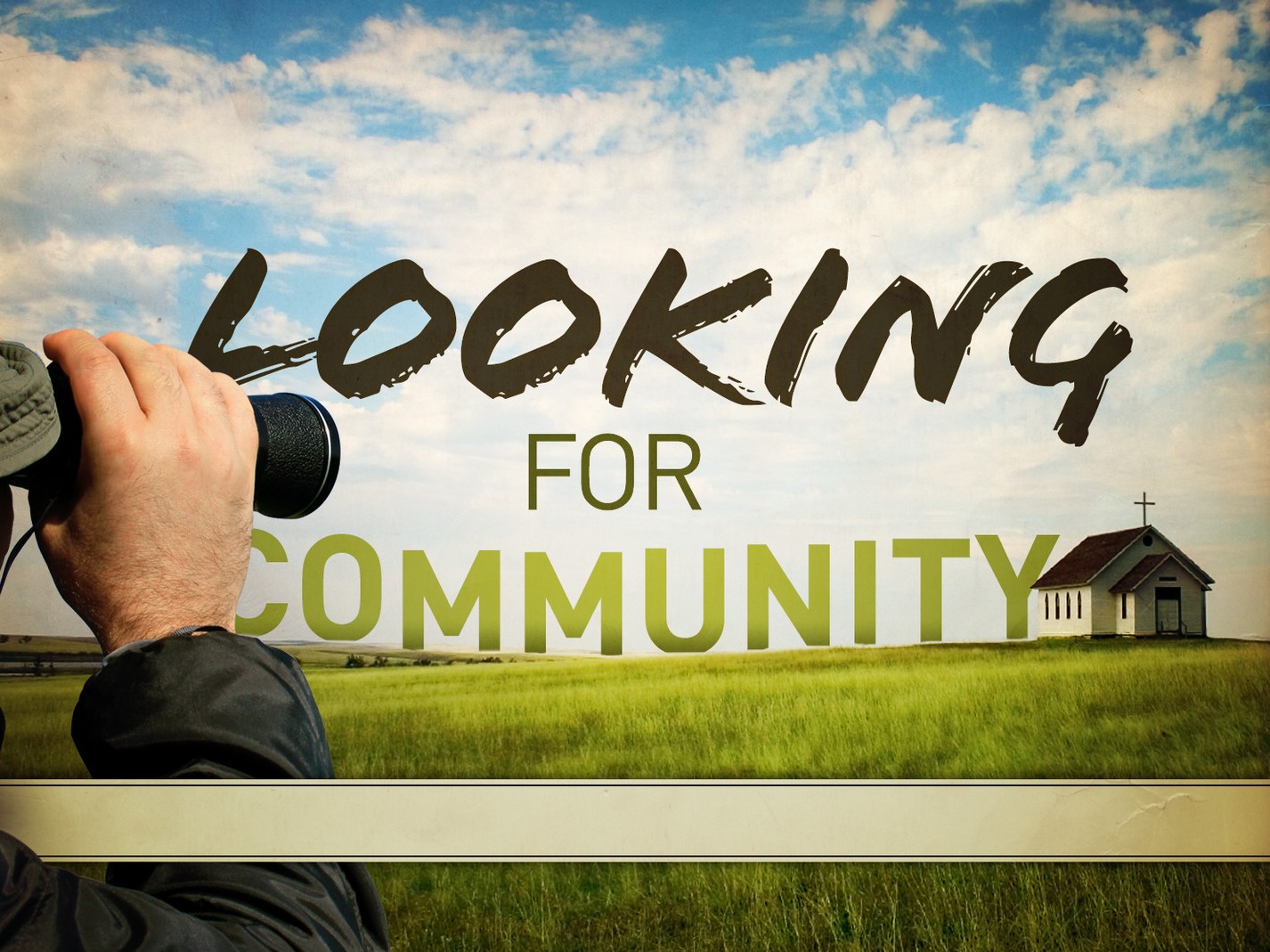                     The Longing to the Body                    Romans 12:3-8                      Jeff Kaetzel          April 7th, 2019Take Homes, Challenging Thoughts, QuestionsTo Prepare for Life GroupRead the Scripture passage again. If time permits, read it again. Jot down thoughts and questions that emerge as you read it. What terms or phrases are unfamiliar to you? Try hard to identify one theme that runs throughout the passage. How would you put that theme in your own words?What particular thoughts came to you from the sermon? What feelings arose as you listened? What questions came to your mind from the sermon?In one sentence, what does this week’s text and sermon tell me about the importance of being in community with other Jesus followers? How does the text and sermon alter my beliefs or understanding about community? Is there anything here that might change the way I live?Identify a specific way you can cultivate a new relationship within the church this week or deepen a relationship that already exists. Ask the Lord to guide you as you answer this. Who in the church community needs you this week? In what way can you come alongside another and be a source of inspiration, guidance, or support?